Form No.:………….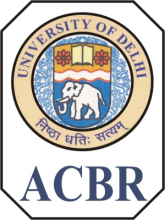 DR. B.R. AMBEDKAR CENTER FOR BIOMEDICAL RESEARCH, DELHI-110 007APPLICATION FORM FOR Supplementary Panel FOR THE POST OF Assistant Professors(ad-hoc) for three Biomedical Science Colleges of Delhi University, 2016-2017Name (in block letter) Mr./Ms./Dr.	:	_____________________________       (Tick On Title Also)Father’s/Husband’s Name	:	_____________________________Date of Birth	:	_____________________________Category (General/Scheduled Caste/	:	_____________________________	Scheduled Tribe/OBC/Physically	Handicapped? (if yes, please attach	a certificate in support thereof)Present Local Address	:	_____________________________(on which intimation can be sent)		_____________________________		_____________________________		_____________________________Telephone Number	:	Landline________________________		E-mail: ______________________		Mob. No. _____________________Permanent Address	:	_____________________________		_____________________________		_____________________________		_____________________________Academic Qualifications	:	(Attach copies of Certificates)Have you qualified NET Exam or its equivalent?	:	_____________________________	(if yes, indicate the name, month & year of Exam.)	Attach certificates as a Proof. If result is attached, kindly highlight the Roll no.	Mention your area(s) of specialization at the	M.Sc. level	:	_____________________________	M.Phil. level	:	_____________________________		Ph.D. level	:	_____________________________Please specify the Topic of the  Ph.D. Thesis (if applicable)	:_____________________________________________________________________________________________________________________________________________________________________________________________________________________________________________________________________________________________________________________________________________________________________________________________________________________________Publications (Indicate numbers only)		a. Published 			__________________b. Communicated 			__________________c. patents 			__________________Any other information including the duration of teaching experience	:________________________Date : ___________________			          Signature of the ApplicantDECLARATIONI declare that the information given in this application is correct to the best of my knowledge and belief and nothing has been suppressed.Date : ___________________			          Signature of the ApplicantNote : Please enclose the following documents in series mentioned below:Self attested photocopy of Ph.D degree / result.Evidence of passing the NET or equivalent Examination.Self attested photocopy of the Mark sheets of Graduation onwards.Speed post receipt should be retained until the Panel is announced on the website.ExaminationPassedName ofDegreeYearSubjectsName ofBoard /UniversitySchool /College/     Department/ InstitutionAttendedDivision% ofMarksGraduationPost-GraduationM.Phil.* Ph.D. * Mandatory Requirement : Proof of award: Degree Certificate / Provisional Certificate / Result Notification by the University / Certificate from Head of Department or Institution with date of Ph.D. viva successfully defended.* Mandatory Requirement : Proof of award: Degree Certificate / Provisional Certificate / Result Notification by the University / Certificate from Head of Department or Institution with date of Ph.D. viva successfully defended.* Mandatory Requirement : Proof of award: Degree Certificate / Provisional Certificate / Result Notification by the University / Certificate from Head of Department or Institution with date of Ph.D. viva successfully defended.* Mandatory Requirement : Proof of award: Degree Certificate / Provisional Certificate / Result Notification by the University / Certificate from Head of Department or Institution with date of Ph.D. viva successfully defended.* Mandatory Requirement : Proof of award: Degree Certificate / Provisional Certificate / Result Notification by the University / Certificate from Head of Department or Institution with date of Ph.D. viva successfully defended.* Mandatory Requirement : Proof of award: Degree Certificate / Provisional Certificate / Result Notification by the University / Certificate from Head of Department or Institution with date of Ph.D. viva successfully defended.* Mandatory Requirement : Proof of award: Degree Certificate / Provisional Certificate / Result Notification by the University / Certificate from Head of Department or Institution with date of Ph.D. viva successfully defended.* Mandatory Requirement : Proof of award: Degree Certificate / Provisional Certificate / Result Notification by the University / Certificate from Head of Department or Institution with date of Ph.D. viva successfully defended.Any otherQualifications